新 书 推 荐中文书名：《从人生低谷走向巅峰：挫折商学院的经验教训》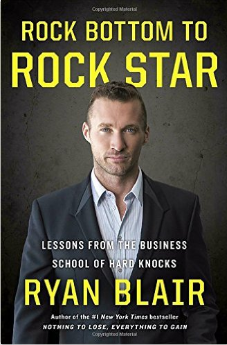 英文书名：Rock Bottom to Rock Star: Lessons from the Business School of Hard Knocks作    者：Ryan Blair出 版 社： Portfolio代理公司：ANA/ Susan Xia页    数：256页 出版时间：2016年10月代理地区：中国大陆、台湾审读资料：电子稿类    型：经管内容简介：布莱尔在他的第一部书Nothing to Lose, Everything to Gain,中，肆无忌惮地披露了自己骚动的青春。他怎样在棚屋的床垫上睡觉。他怎样在二十出头的时候挣到好几百万。他的故事引起了全国效应，粉丝问他怎样自己创业，怎样提高层次，怎样实现财务自由。本书回答了这些问题。布莱尔克服了最大的困难: 黑帮成员的旧身份，父职和梦想的平衡，建立和出售许多公司，挣到和损失数千万美元（往往在一天之内）。他想用自己在挫折当中学到的教训，帮助其他人避免错误。因此，他整理了独特的建议。无论你选择追求什么，都可以参考他人生低谷走向成功的经历。他的许多建议违反了直觉，但确实是你在商学院学不到的东西。作者简介：瑞恩·布莱尔（Ryan Blair） 不断创业。他二十一岁时，建立了第一家公司。此后，他不断启动多方面的投资。他是ViSalus公司的首席执行官，白手起家，做到市值最高峰超过十六亿美元。Ernst & Young提名他为2012年度企业家。他第一部书《只要你能豁出去》（ Nothing to Lose, Everything to Gain）名列《纽约时报》（ New York Times ）畅销书。他住在洛杉矶。媒体评价：“他的书提供了重要的教训：时运不齐，你必须为成功和失败做好准备。”----本·梅里齐（BEN MEZRICH）, Bringing Down the House 和The Accidental Billionaires的作者      “成功者并非全都来自常春藤学院，所以不要远离自己想要的生活。我从这部杰作学到了这个道理，以及更多的东西。” ----（TERRENCE J.）, 电视明星和The Wealth of My Mother’s Wisdom的作者      “ 瑞恩·布莱尔根据自己的条件，在自己选择的人生道路上大获成功。本书给你提供了机会，观察他的所作所为，激励你寻找自己的成功之路。”----丽莉·辛格（LILLY SINGH）, 女演员      “ 瑞恩·布莱尔直言不讳，给其他人提供了帮助。他另起炉灶，责任完全自己承担，提供了现实的例子，人人认为不可能的事情，有人做到以后，就变得可能了。他选择出人头地。”----达尔·布朗（DALE BROWN）, 路易斯安那州立大学1972-1997年的顶级篮球教练谢谢您的阅读！请将反馈信息发至：夏蕊（Susan Xia）安德鲁·纳伯格联合国际有限公司北京代表处北京市海淀区中关村大街甲59号中国人民大学文化大厦1705室邮编：100872电话：010-82504406传真：010-82504200Email：susan@nurnberg.com.cn 网址：http://www.nurnberg.com.cn
微博：http://weibo.com/nurnberg豆瓣小站：http://site.douban.com/110577/